          FICHE D’INSCRIPTION ATELIERS DE CONVERSATION 2017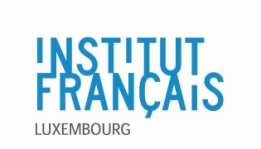 NOM : 	 PRENOM : 	SEXE : □ F  M □                                                      PROFESSION : ……………………………………………..                                                  ADRESSE : 	CODE POSTAL : 	 VILLE : 	DATE DE NAISSANCE : 	 NATIONALITE : 	E-MAIL : 	 TEL. : 	● Niveau validé :*Ces ateliers ne sont pas des cours de langue. Ils ne s'adressent pas aux vrais débutants mais aux personnes possédant déjà des bases solides en langue française. De ce fait un niveau intermédiaire est recommandé.□A2 - B1             □B2 - C1Test de placement nécéssaire :   □ Oui     □ Non, je peux produire une attestation de niveau de moins de 24 mois● Cocher la/les case(s) correspondante(s) :◊AGENDA (8 sessions de 1h30 Mardi et Jeudi de 18h15 à 19h45) : □ Du 02 au 28 mars 2017           □Du 25 avril au 18 mai 2017□ Du 13 juin au 06 juillet 2017□ Du 03 au 26 octobre 2017       □ Du 07 au 30 novembre 2017      □ Du 21/11 au 14 décembre 2017◊ LIEU : Ecole Sainte-Sophie – 4 rue Marguerite de Busbach – L1269 Luxembourg (parking gratuit)◊ TARIF : 360 €● Comment nous avez-vous connu ? (Internet, connaissance antérieure de l’IF, affiche publicitaire, flyer, bouche à oreille, événement, réseaux sociaux, site Internet…) ………………………………………………………………………………………................................................................   Les bons OLAI ne sont pas acceptés.Je souhaite m’inscrire à la newsletter :  □OUI       NON □Je souhaite recevoir les informations concernant les cours de français : □OUI         NON □       L’Institut français du Luxembourg se réserve le droit d’annuler la formation en cas de participations insuffisantes.LIEU, DATE, SIGNATURE : 